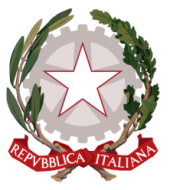 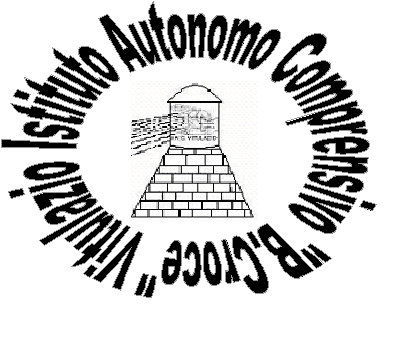 ISTITUTO COMPRENSIVO STATALE“BENEDETTO CROCE”                                                                                  Infanzia – Primaria - Secondaria 1°Viale Dante, 29 – 81041 VITULAZIO (CE)COD.MECC. CEIC82500B – C.F. 80101560615 – TEL/FAX: 0823/990417   E-MAIL  ceic82500b@istruzione .it  -  PEC ceic82500b@pec.istruzione.it – www.icvitulazio.edu.it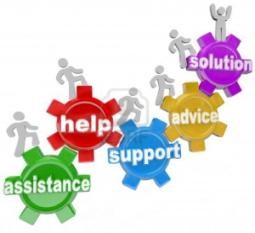 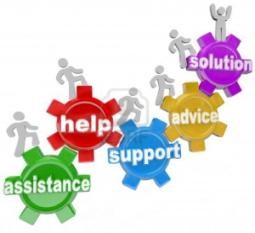 Alunno/a:  	Classe:Coordinatore di classe:Referenti: gruppo GLILa compilazione del PDP è effettuata dopo un periodo di osservazione dell’allievo, entro il primo trimestre. Il PDP viene deliberato dal Consiglio di classe/Team, firmato dal Dirigente Scolastico, dai docenti e dalla famiglia (e dall’allievo qualora lo si ritenga opportuno).IndiceSEZIONE ASEZIONE ADati Anagrafici e Informazioni Essenziali di Presentazione dell’AllievoCognome e nome allievo/a: 	Luogo di nascita: 	Data 	/ 	/  	Lingua madre:  	Eventuale bilinguismo:  	INDIVIDUAZIONE	DELLA	SITUAZIONE	DEL	DISTURBO	SPECIFICO	DI APPRENDIMENTODA PARTE DI:SERVIZIO	SANITARIO	-	Diagnosi	/	Relazione	multi	professionale:(o diagnosi rilasciata da privati, in attesa di ratifica e certificazione da parte del Servizio Sanitario Nazionale)Codice ICD10: 				                                                                                      Redatta da: 	in data 	/ 	/			 Aggiornamenti diagnostici:  								                                                                                      Altre relazioni cliniche:  							                                                                                      Interventi riabilitativi:  					ALTRO SERVIZIO - Documentazione presentata alla scuola 	Redatta da: 	in data 	/ 	/	 (relazione da allegare)INFORMAZIONI GENERALI FORNITE DALLA FAMIGLIA / ENTI AFFIDATARI (adesempio relazionalità con compagni/adulti, approccio agli impegni scolastici, capacità organizzative, consapevolezza delle proprie difficoltà; percorso scolastico pregresso, ripetenze...)SEZIONE BDescrizione delle abilità e dei comportamentiRientrano in questa sezione le tipologie di disturbo evolutivo specifico (non DSA) e le situazioni di svantaggio socioeconomico, culturale e linguistico citate dalla c.m. n. 8 del 06/03/2013DOCUMENTAZIONE GIÀ IN POSSESSO (vedi pag. 3):Diagnosi di  	Documentazione altri servizi (tipologia)  	Relazione del consiglio di classe/team- in data 	INFORMAZIONI SPECIFICHE DESUNTE DAI DOCUMENTI SOPRA INDICATIDESCRIZIONE DELLE ABILITÀ E DEI COMPORTAMENTI OSSERVABILI A SCUOLA DA PARTE DEI DOCENTI DI CLASSEper gli allievi con svantaggio socioeconomico, linguistico e culturale, senza diagnosi specialistica, si suggerisce la compilazione della griglia osservativa di pag. 5;per gli allievi con Disturbi Evolutivi Specifici si suggerisce l’osservazione e la descrizione del comportamento e degli apprendimenti sulla base delle priorità di ciascuna disciplina, anche utilizzando gli indicatori predisposti per gli allievi con DSA (Sezione B, pagg.4-6 del PDP DSA)LEGENDAL’elemento descritto dal criterio non mette in evidenza particolari problematicitàL’elemento descritto dal criterio mette in evidenza problematicità lievi o occasionaliL’elemento descritto dal criterio mette in evidenza problematicità rilevanti o reiterate9 L’elemento descritto non solo non mette in evidenza problematicità, ma rappresenta un “punto di forza” dell’allievo, su cui fare leva nell’interventoSEZIONE C -Osservazione di Ulteriori Aspetti SignificativiC. 2 PATTO EDUCATIVOSi concorda con la famiglia e lo studente:Nelle attività di studio l’allievo:è seguito da un Tutor nelle discipline:con cadenza:	□ quotidiana	□ bisettimanale	□ settimanale	□ quindicinaleè seguito da familiariricorre all’aiuto di compagniutilizza strumenti compensativi	altro ………………………………………………………………………………..………………………………………………………………………………..………………………………………………………………………………..Strumenti da utilizzare nel lavoro a casastrumenti informatici (pc, videoscrittura con correttore ortografico,…)tecnologia di sintesi vocaleappunti scritti al pcregistrazioni digitalimateriali multimediali (video, simulazioni…)testi semplificati e/o ridottifotocopieschemi e mappe	altro ………………………………………………………………………………..………………………………………………………………………………..………………………………………………………………………………..Attività scolastiche individualizzate programmateattività di recuperoattività di consolidamento e/o di potenziamentoattività di laboratorioattività di classi aperte (per piccoli gruppi)attività curriculari all’esterno dell’ambiente scolasticoattività di carattere culturale, formativo, socializzante	altro ………………………………………………………………………………..………………………………………………………………………………..………………………………………………………………………………..SEZIONE D: INTERVENTI EDUCATIVI E DIDATTICI STRATEGIE DI PERSONALIZZAZIONE/INDIVIDUALIZZAZIONETAB. MISURE DISPENSATIVE, STRUMENTI COMPENSATIVI, STRATEGIE DIDATTICHE(vedi quadro riassuntivo - sezione E)TAB. MISURE DISPENSATIVE, STRUMENTI COMPENSATIVI, STRATEGIE DIDATTICHE(vedi quadro riassuntivo - sezione E)Da fotocopiare per il numero di discipline coinvolteSEZIONE E: Quadro riassuntivo degli strumenti compensativi e delle misure dispensative1Si ricorda che per molti allievi (es. con DSA o svantaggio), la scelta della dispensa da un obiettivo di apprendimento deve rappresentare l’ultima opzione.NB:In caso di esame di stato, gli strumenti adottati dovranno essere indicati nella riunione preliminare per l’esame conclusivo del primo ciclo e nel documento del 15 maggio della scuola secondaria di II grado (DPR 323/1998; DM 5669 del 12/07/2011; artt 6-18 OM. n. 13 del 2013) in cui il Consiglio di Classe dovrà indicare modalità, tempi e sistema valutativo previsti-VEDI P. 19Si ricorda che molti strumenti compensativi non costituiscono un ausilio “eccezionale” o alternativo a quelli utilizzabili nella didattica “ordinaria” per tutta la classe; al contrario, essi possono rappresentare un’ occasione di arricchimento e differenziazione della didattica a favore di tutti gli studenti (come ad esempio per quanto riguarda l’uso delle mappe concettuali o di altri organizzatori concettuali e di supporti informatici ).Le parti coinvolte si impegnano a rispettare quanto condiviso e concordato, nel presente PDP, per il successo formativo dell'alunnoFIRMA DEI DOCENTIFIRMA DEI GENITORI 	, lì  	IL DIRIGENTE SCOLASTICOGRIGLIA OSSERVATIVAper ALLIEVI CON BES “III FASCIA”(Area dello svantaggio socioeconomico, linguistico e culturale)Osservazione degli INSEGNANTIEventuale osservazionedi altri operatori, (es. educatori, ove presenti)Manifesta difficoltà di lettura/scrittura2	1	0	92	1	0	9Manifesta difficoltà di espressione orale2	1	0	92	1	0	9Manifesta difficoltà logico/matematiche2	1	0	92	1	0	9Manifesta difficoltà nel rispetto delle regole2	1	0	92	1	0	9Manifesta difficoltà nel mantenere l’attenzionedurante le spiegazioni2	1	0	92	1	0	9Non svolge regolarmente i compiti a casa2	1	0	92	1	0	9Non esegue le consegne che gli vengono proposte in classe2	1	0	92	1	0	9Manifesta difficoltà nella comprensione delleconsegne proposte2	1	0	92	1	0	9Fa domande non pertinenti all’insegnante/educatore2	1	0	92	1	0	9Disturba lo svolgimento delle lezioni (distrae icompagni, ecc.)2	1	0	92	1	0	9Non presta attenzione ai richiamidell’insegnante/educatore2	1	0	92	1	0	9Manifesta difficoltà a stare fermo nel proprioBanco2	1	0	92	1	0	9Si fa distrarre dai compagni2	1	0	92	1	0	9Manifesta timidezza2	1	0	92	1	0	9Viene escluso dai compagni dalle attivitàScolastiche2	1	0	92	1	0	9Viene escluso dai compagni dalle attività di gioco2	1	0	92	1	0	9Tende ad autoescludersi dalle attività scolastiche2	1	0	92	1	0	9Tende ad autoescludersi dalle attività digioco/ricreative2	1	0	92	1	0	9Non porta a scuola i materiali necessari alle attivitàScolastiche2	1	0	92	1	0	9Ha scarsa cura dei materiali per le attivitàscolastiche (propri e della scuola)2	1	0	92	1	0	9Dimostra scarsa fiducia nelle proprie capacità2	1	0	92	1	0	9MOTIVAZIONEMOTIVAZIONEMOTIVAZIONEMOTIVAZIONEMOTIVAZIONEMOTIVAZIONEMOTIVAZIONEPartecipazione al dialogo educativo□	Molto Adeguata□	Molto Adeguata□	Adeguata□	Poco Adeguata□	Poco Adeguata□ Non adeguataConsapevolezza delle proprie difficoltà□	Molto Adeguata□	Molto Adeguata□	Adeguata□	Poco Adeguata□	Poco Adeguata□ Non adeguataConsapevolezza dei propri punti di forza□	Molto Adeguata□	Molto Adeguata□	Adeguata□	Poco Adeguata□	Poco Adeguata□ Non adeguataAutostima□	Molto Adeguata□	Molto Adeguata□	Adeguata□	Poco Adeguata□	Poco Adeguata□ Non adeguataATTEGGIAMENTI E COMPORTAMENTI RISCONTRABILI A SCUOLAATTEGGIAMENTI E COMPORTAMENTI RISCONTRABILI A SCUOLAATTEGGIAMENTI E COMPORTAMENTI RISCONTRABILI A SCUOLAATTEGGIAMENTI E COMPORTAMENTI RISCONTRABILI A SCUOLAATTEGGIAMENTI E COMPORTAMENTI RISCONTRABILI A SCUOLAATTEGGIAMENTI E COMPORTAMENTI RISCONTRABILI A SCUOLAATTEGGIAMENTI E COMPORTAMENTI RISCONTRABILI A SCUOLARegolarità frequenza scolastica□	Molto Adeguata□	Molto Adeguata□	Adeguata□	Poco Adeguata□	Poco Adeguata□ Non adeguataAccettazione e rispetto delle regole□	Molto Adeguata□	Molto Adeguata□	Adeguata□	Poco Adeguata□	Poco Adeguata□ Non adeguataRispetto degli impegni□	Molto Adeguata□	Molto Adeguata□	Adeguata□	Poco Adeguata□	Poco Adeguata□ Non adeguataAccettazione consapevole degli strumenti compensativi e delle misure dispensative□	Molto Adeguata□	Molto Adeguata□	Adeguata□	Poco Adeguata□	Poco Adeguata□ Non adeguataAutonomia nel lavoro□	Molto Adeguata□	Molto Adeguata□	Adeguata□	Poco Adeguata□	Poco Adeguata□ Non adeguataSTRATEGIE UTILIZZATE DALL’ALUNNO NELLO STUDIOSTRATEGIE UTILIZZATE DALL’ALUNNO NELLO STUDIOSTRATEGIE UTILIZZATE DALL’ALUNNO NELLO STUDIOSTRATEGIE UTILIZZATE DALL’ALUNNO NELLO STUDIOSTRATEGIE UTILIZZATE DALL’ALUNNO NELLO STUDIOSTRATEGIE UTILIZZATE DALL’ALUNNO NELLO STUDIOSTRATEGIE UTILIZZATE DALL’ALUNNO NELLO STUDIOSottolinea, identifica parole chiave …EfficaceDa potenziareDa potenziareCostruisce schemi, mappe o diagrammiEfficaceDa potenziareDa potenziareUtilizza strumenti informatici (computer, correttore ortografico, software …)EfficaceDa potenziareDa potenziareUsa strategie di memorizzazione (immagini, colori, riquadrature …)EfficaceDa potenziareDa potenziareAltro……………………………………………………………………………………………………………………………………….APPRENDIMENTO DELLE LINGUE STRANIEREPronuncia difficoltosaDifficoltà di acquisizione degli automatismi grammaticali di baseDifficoltà nella scritturaDifficoltà acquisizione nuovo lessicoNotevoli differenze tra comprensione del testo scritto e oraleNotevoli differenze tra produzione scritta e oraleAltro:…………………………………………………………………………………………………………………………………………………………………………………………………………………………………………………………………………………………………………………………………………………….INFORMAZIONI GENERALI FORNITE DALL’ALUNNO/STUDENTEInteressi, difficoltà, attività in cui si sente capace, punti di forza, aspettative, richieste……………………………………………………………………………………………………………………………………………………………………………………………………………………………………………………………………………………………………………………………………………………….………………………………………………………………………………………………………………………………………………………………………………………………………………………………………………………………………………………………………………………………………………………………………………………………………………………………………………………………………………………………………………………………………………………………………………………………………………………………………………………………………………………………………………………………………………………………………………………………………………………………………………………………………………………………………………………………………………………………………………………………………………………………………………………………………………………………………………………………………………………………………………………………………………………………………………………………………………………………………………………………………………………………………………………………………………………………………………………………………………………………………………………………………………………………………………………………………………………………………………………………………DISCIPLINA oAMBITO DISCIPLINAREMISURE DISPENSATIVEVedi allegato 1STRUMENTI COMPENSATIVIvedi allegato 2STRATEGIE DIDATTICHE INCLUSIVEvedi allegato 3CRITERI DI VERIFICA E VALUTAZIONEvedi allegato 4MATERIA………………. Firma docente:……………….MATERIA……………… Firma docente:………………DISCIPLINA oAMBITO DISCIPLINAREMISURE DISPENSATIVEVedi allegato 1STRUMENTI COMPENSATIVIvedi allegato 2STRATEGIE DIDATTICHE INCLUSIVEvedi allegato 3CRITERI DI VERIFICA E VALUTAZIONEvedi allegato 4MATERIA………………. Firma docente:……………….MATERIA……………… Firma docente:………………Allegato 1MISURE DISPENSATIVE1 (legge 170/10 e linee guida 12/07/11) E INTERVENTI DI INDIVIDUALIZZAZIONEAllegato 1MISURE DISPENSATIVE1 (legge 170/10 e linee guida 12/07/11) E INTERVENTI DI INDIVIDUALIZZAZIONED1Dispensa dalla lettura ad alta voce in classeD2Dispensa dall’uso dei quattro caratteri di scrittura nelle prime fasi dell’apprendimentoD3Dispensa dall’uso del corsivo e dello stampato minuscoloD4Dispensa dalla scrittura sotto dettatura di testi e/o appuntiD5Dispensa dal ricopiare testi o espressioni matematiche dalla lavagnaD6Dispensa dallo studio mnemonico delle tabelline, delle forme verbali, delle poesieD7Dispensa dall’utilizzo di tempi standardD8Riduzione delle consegne senza modificare gli obiettiviD9Dispensa da un eccessivo carico di compiti con riadattamento e riduzione delle pagine da studiare, senza modificare gli obiettiviD10Dispensa dalla sovrapposizione di compiti e interrogazioni di più materieD11Dispensa parziale dallo studio della lingua straniera in forma scritta, che verrà valutata in percentuale minore rispetto all’orale non considerando errori ortografici e di spellingD12Integrazione dei libri di testo con appunti su supporto registrato, digitalizzato o cartaceo stampato sintesi vocale, mappe, schemi, formulariD13Accordo sulle modalità e i tempi delle verifiche scritte con possibilità di utilizzare supporti multimedialiD14Accordo sui tempi e sulle modalità delle interrogazioniD15Nelle verifiche, riduzione e adattamento del numero degli esercizi senza modificare gli obiettiviD16Nelle verifiche scritte, utilizzo di domande a risposta multipla e (con possibilità di completamento e/o arricchimento con una discussione orale); riduzione al minimo delle domande a risposte aperteD17Lettura delle consegne degli esercizi e/o fornitura, durante le verifiche, di prove su supporto digitalizzato leggibili dalla sintesi vocaleD18Parziale sostituzione o completamento delle verifiche scritte con prove orali consentendo l’uso di schemi riadattati e/o mappe durante l’interrogazioneD19Controllo, da parte dei docenti, della gestione del diario (corretta trascrizione di compiti/avvisi)D20Valutazione dei procedimenti e non dei calcoli nella risoluzione dei problemiD21Valutazione del contenuto e non degli errori ortograficiD22AltroAllegato 2STRUMENTI COMPENSATIVI(legge 170/10 e linee guida 12/07/11)Allegato 2STRUMENTI COMPENSATIVI(legge 170/10 e linee guida 12/07/11)C1Utilizzo di computer e tablet (possibilmente con stampante)C2Utilizzo di programmi di video-scrittura con correttore ortografico (possibilmente vocale) e con tecnologie di sintesi vocale (anche per le lingue straniere)C3Utilizzo di risorse audio (file audio digitali, audiolibri…).C4Utilizzo del registratore digitale o di altri strumenti di registrazione per uso personaleC4Utilizzo di ausili per il calcolo (tavola pitagorica, linee dei numeri…) ed eventualmente della calcolatrice con foglio di calcolo (possibilmente calcolatrice vocale)C4Utilizzo di schemi, tabelle, mappe e diagrammi di flusso, aiuti temporali o riduzione del numero di esercizi/domande durante le verifiche scritte.C5Utilizzo di formulari e di schemi e/o mappe delle varie discipline scientifiche come supporto durante compiti e verifiche scritteC5Utilizzo di mappe e schemi durante le interrogazioni, eventualmente anche su supporto digitalizzato (presentazioni multimediali), per facilitare il recupero delle informazioniC5Utilizzo di dizionari digitali (cd rom, risorse on line)C6Utilizzo di software didattici e compensativi (free e/o commerciali)C7Privilegiare la comunicazione orale (anche nelle lingue straniere)C8Altro.................................................................................................................................................Allegato 3 METODOLOGIE DIDATTICHEAllegato 3 METODOLOGIE DIDATTICHETutti gli insegnanti opereranno affinché l'alunno sia messo in condizione di seguire la stessa programmazione di classe attraverso un atteggiamento di sensibile attenzione alle specifiche difficoltà, per stimolare l'autostima ed evitare frustrazioni, attraverso l'attivazione di particolari metodologie didattiche.Tutti gli insegnanti opereranno affinché l'alunno sia messo in condizione di seguire la stessa programmazione di classe attraverso un atteggiamento di sensibile attenzione alle specifiche difficoltà, per stimolare l'autostima ed evitare frustrazioni, attraverso l'attivazione di particolari metodologie didattiche.M1Creare un clima di apprendimento sereno, nel riconoscimento e nel rispetto delle singole diversitàM2Evitare richieste che prevedano la copiatura dalla lavagnaM3Prevedere momenti di affiancamento per un immediato intervento di supporto; organizzare attività in coppia o a piccolo gruppo, nell'ottica di una didattica inclusivaM4Utilizzare differenti modalità comunicative e attivare più canali sensoriali nel momento delle spiegazioni.M5Verificare la comprensione delle consegne orali e scritte, dei compiti e delle comunicazioni, per non compromettere la corretta esecuzione dei compitiM6Usare i caratteri in stampato maiuscolo durante le spiegazioni alla lavagnaM7Incrementare e incentivare la conoscenza e l'utilizzo di tutti quei mediatori didattici che possono mettere l'alunno in una serena condizione di apprendimento.M8Altro...................................................................................................................................................CRITERI DI VERIFICA E VALUTAZIONEV1In qualsiasi tipo di verifica valorizzare il processo di apprendimento e non valutare solo il prodotto / risultatoV2Favorire l'uso di mediatori didattici, come il correttore ortografico, la calcolatrice, le tavole compensative (es. verbi irregolari per le lingue straniere, prodotti notevoli per la matematica, ecc.) durante le verifiche sia scritte che orali.V3Nell'esposizione orale valorizzare il contenuto, tenendo conto delle difficoltà espressiveV4Programmare e concordare con l'alunno i tempi ed i contenuti delle verificheV5Predisporre verifiche scritte accessibili, brevi, strutturate, scalari.V6Adeguare le griglie di correzione (eliminare la voce “correttezza ortografica” nei compiti scritti di italiano e di lingua straniera)V7Compensare con prove orali i compiti scritti non ritenuti adeguati (soprattutto per le lingue straniere)V8Eventuale rilettura, da parte dell'insegnante o di un compagno, del testo scritto dall'alunno per facilitare l'autocorrezione.COGNOME E NOMEDISCIPLINAFIRMA